Appendix 1: Distribution of online pharmacology modules in relation to first year teaching blocks, elements of the conceptual framework being introduced, and over-the-counter drug context.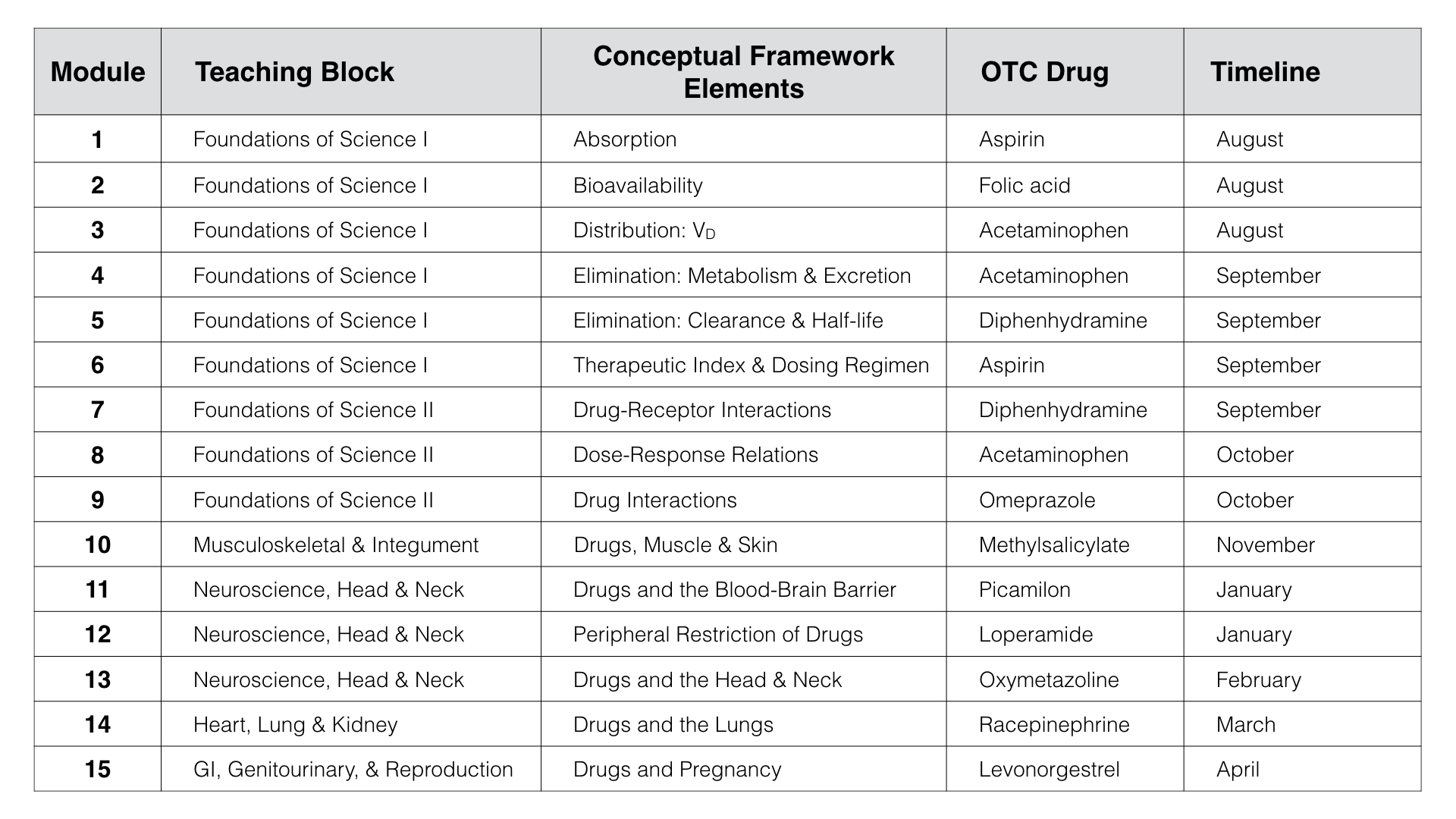 